Министерство образования Белгородской областиОбластное государственное автономное профессиональное образовательное учреждение «Яковлевский педагогический колледж»БИБЛИОТЕКА КОЛЛЕДЖА БЮЛЛЕТЕНЬ НОВЫХ ПОСТУПЛЕНИЙ № 1  2022 г.Автор, заглавиеКол-во экз.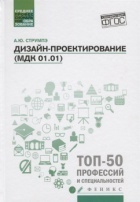  Струмпэ  А. Ю. Дизайн-проектирование (МДК 01.01)  чебное пособие  / А. Ю. Струмпэ . – 2-е изд. – Ростов на Дону : Феникс, 2022. – 239 с. : ил.1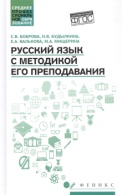  Русский язык с методикой его преподавания : учебное пособие / С. В. Боброва, Н. В. Будылкина, Е. А.Валькова, М. А. Мищерина. – Ростов на Дону : Феникс, 2021. – 494 с. : ил.1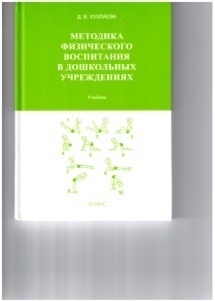  Хухлаева  Д.В.Методика физического воспитания в дошкольных учреждениях : учеб. для учащихся  пед. уч-щ. / Д.В. Хухлаева. –3-е изд. перераб. и доп. Москва : Альянс, 2022. –208 с., ил.14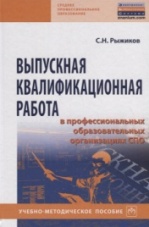  Рыжиков С. Н.Выпускная квалификационная работа в профессиональных образовательных организациях СПО : учебно – методическое пособие / С. Н. Рыжиков. –Москва : ИНФРА-М, 2021. – 236 с.14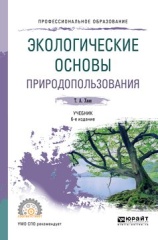  Хван  Т. А.Экологические основы природопользования  : учебник для  среднего проф. образования / Т. А. Хван. – 6-е изд., перераб. и доп. – Москва : Издательство Юрайт, 2022. – 253 с.1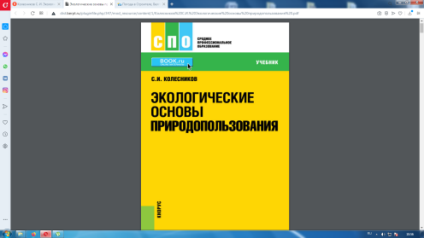  Колесников  С. И.Экологические основы природопользования : учебник  / С.И. Колесников. – Москва  : КНОРУС, 2023. – 234 с.1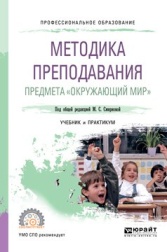  Методика преподавания предмета «Окружающий мир»: учебник и практикум для среднего профессионального образования / Д. Ю. Добротин [и др.]; под общей редакцией М. С. Смирновой. – Москва : Издательство Юрайт, 2022. – 306 с.1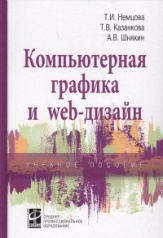  Немцова Т. И. Компьютерная графика и web-дизайн :учебное пособие / Т. И. Немцова, Т. В. Казанкова , А.В. Шнякин ; под ред. Л.Г. Гагариной. – Москва : ИД «ФОРУМ» : ИНФРА- М, 2022. – 400 с. + Доп. материалы [Электонный ресурс]1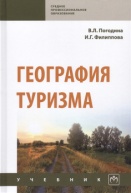  Погодина В. Л. География туризма : учебник / В. Л. Погодина, И. Г. Филлипова ; под ред. Е. И. Богданова. – Москва : ИНФРА-М,2022. – 256 с.8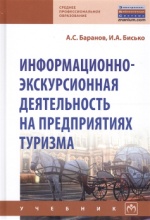  Баранов А.С.Информационно-экскурсионная деятельность на предприятиях туризма : учебник / А. С. Баранов, И. А. Бисько ; под ред. Е. И. Богданова. – Москва : ИНФРА-М,  2021. – 383 с.8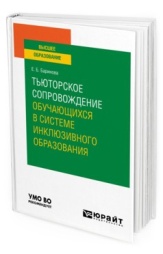  Баринова  Е. Б.Тьюторское  сопровождение обучающихся в системе инклюзивного образования : учебное пособие для вузов / Е. Б. Баринова. – Москва : Издательство Юрайт, 2022. – 116 с.  1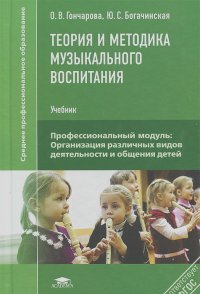  Гончарова О.В. Теория и методика музыкального воспитания: учебник для студ. учреждений сред. проф. образования / О.В. Гончарова, Ю.С. Богачинская. – 8-е изд., стер. Москва: Академия, 2020. – 256 с.1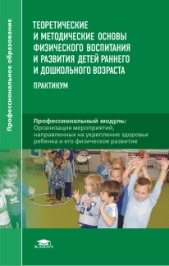 Теоретические и методические основы физического воспитания и развития детей раннего и дошкольного возраста: практикум: учеб. пособие для студ. учреждений сред. проф. образования / [С. О. Филиппова, О. А. Каминский, Г.Г. Лукина и др.]; под ред. С. О. Филипповой. –6-е изд., стер.  – Москва: Академия, 2020. – 192 с.1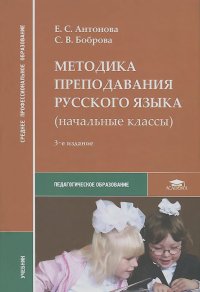 Антонова Е.С.Методика преподавания русского языка (начальные классы): учеб.для студ. учреждений сред. проф. образ. / Е.С. Антонова, С.В. Боброва. – 6-е изд., стер. – Москва : Академия, 2017. – 464 с.1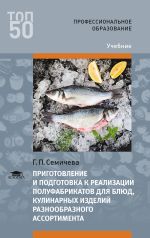 Семичева Г.П.Приготовление и подготовка к реализации полуфабрикатов для блюд, кулинарных изделий разнообразного ассортимента: учеб. для студ. учреждений сред. проф. образования / Г.П. Семичева. – Москва : Академия, 2018. – 256 с.1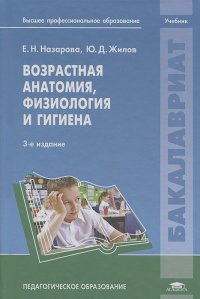 Назарова Е.Н.Возрастная анатомия, физиология и гигиена : учебник для студ. учреждений высш. образования / Е.Н. Назарова, Ю.Д. Жилов. – 4-е изд., стер. – Москва : Академия, 2014. – 256 с.1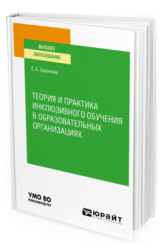  Баринова Е. Б.Теория и практика инклюзивного обучения в образовательных организациях : учебное пособие для вузов / Е. Б.Баринова. – Москва : Издательство  Юрайт, 2022. – 97 с. 1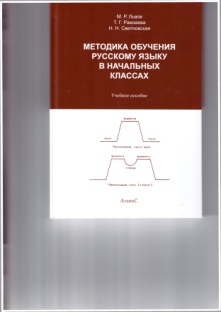  Львов  М. Р.Методика обучения русскому языку  в начальных классах : учеб. пособие для студентов  педагогических институтов /М. Р. Львов, Т. Г. Рамзаева, Н. Н. Светловская. –2-е изд., пепераб. – Москва : Альянс, 2020. – 416 с.1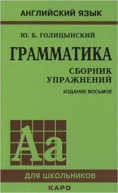  Голицынский  Юрий Борисович.        Грамматика : Сборник упражнений /Ю. Б. Голицынский ; [8-е изд., испр.]. –СПб. : КАРО, 2020. –576 с.          14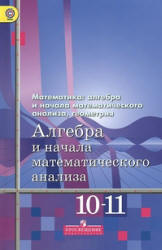   Математика: алгебра и начала математическогоанализа, геометрия.  Алгебра и начала математичес-кого анализа. 10–11 классы : учеб. для общеобразова-тельных организаций :  базовый  и  углубленный уровни  /[ Ш. А. Алимов и др.]. – 9-е изд. – Москва : Просвещение, 2021. – 463 с.  : ил.2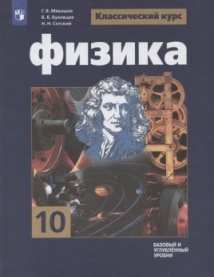 Мякишев  Г. Я.Физика. 10 класс : учеб. для общеобразовательных организаций  : базовый и углубленный уровни  /  Г. Я. Мякишев, Б. Б. Буховцев, Н. Н. Сотский ; под ред. Н. А. Парфентьевой. – 8-е изд. – Москва : Просвещение, 2021. – 432 с. : ил.5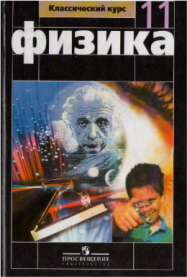 Мякишев  Г. Я.Физика. 11 класс : учеб. для общеобразовательных организаций  : базовый и углуб. уровни  /  Г. Я. Мякишев,В. М. Чаругин, Н. Н. ; под ред. Н. А. Парфентьевой. – 10-е изд, стер. – Москва : Просвещение, 2022. – 432 с. : ил.5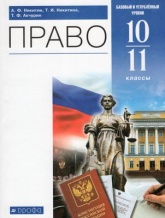 Никитин А. Ф.Право : 10-11 классы : учебник : базовый и углубленный уровни /  А. Ф. Никитин, Т. И. Никитина, Т.Ф. Акчурин.– 3-е изд. , стер. – Москва : Просвещение, 2022. – 462 с. : ил.2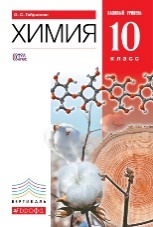 Габриелян О.С. Химия. 10 кл. Базовый уровень :  учебник / О.С. Габриелян. – 9-е изд., стереотип. – М. : Дрофа, 2021. – 191 с. : ил.1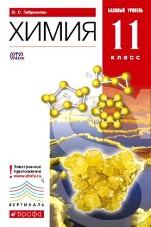 Габриелян О.С. Химия. 11 кл. Базовый уровень : учебник / О.С. Габриелян. – 8-е изд., стереотип. – М. : Дрофа, 2021. – 223 с. : ил.1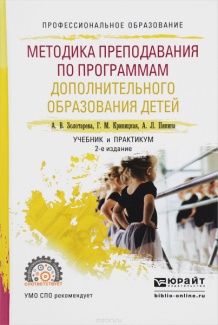 Золотарева А. В.  Методика преподавания по программам дополнительного образования детей : учебник и практикум для СПО / А. В. Золотарева, Г. М. Криницкая, А. Л. Пикина. — 2-е изд., испр. и доп. —  Москва : Издательство Юрайт, 2022. — 399 с.1